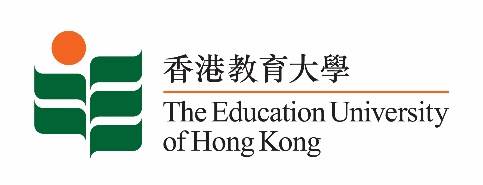  致： 	传媒机构采访主任	(共 2页)																    17 December 2021To :		News Editors			(total: 2 pages)香港教育大学2021年12月20日至2022年1月2日可供采访之活动一览The Education University of Hong Kong (EdUHK) Events Calendar for 20 December 2021 to 2 January 2022
本校诚邀　贵机构派员采访下列活动。传媒查询，请联络教大传讯处（电话：2948 6050）。
You are cordially invited to cover the events below. For media enquiries, please contact the Communications Office at 2948 6050. 因应2019冠状病毒疫情，以下活动或有人数限制，传媒请预先向主办部门登记。In light of the COVID-19 pandemic, there may be restrictions on the number of participants for the following event(s). Please contact the respective organiser(s) / department(s) for prior registration.教大大埔校园 （新界大埔露屏路十号） / EdUHK Tai Po Campus (10 Lo Ping Road, Tai Po, New Territories) 日期Date时间Time活动Event地点Venue主办部门及公众查询Organiser &Public Enquiry 备注Remarks2021-12-10-2021-12-3010 am – 6 pm STEAM教学设计及成果展STEAM Teaching Design and Achievements Exhibition教大大埔校园文化与创意艺术学系展览厅(B2-P-01) CCA Art Gallery, EdUHK Tai Po Campus (B2-P-01)主办部门 / Organiser:文化与创意艺术学系
Department of Cultural and Creative Arts查询 / Enquiries: 钟小姐 Miss Zhong 电邮 / Email:szhong@eduhk.hk电话 / Tel : 2948 6883免费入场，敬请预约。Free admission. By appointment.详情/ Details:https://www.facebook.com/eduhkcca/photos/a.806934382699416/4783467308379417/2021-12-223 – 4 pmFlipaClip网上工作坊FlipaClip Online Workshop主持 / Moderator:黄素兰博士Dr Wong So-lan导师 / Instructor:严颖彤老师Ms Rachel Yim Wing-tung 在线讲座 ZOOM(连结将于报名后发送)(Zoom link will be provided after registration)主办部门 / Organiser:文化与创意艺术学系
Department of Cultural and Creative Arts查询 / Enquiries: 钟小姐 Miss Zhong 电邮 / Email:szhong@eduhk.hk电话 / Tel : 2948 6883免费报名，欢迎各界人士参加。Free Registration. All are welcome.报名方法 / Registration: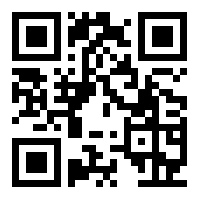 https://forms.gle/piEm5AHbNWBREPHB6